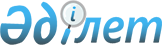 Об утверждении Правил осуществления социальных выплат отдельным катериям нуждающихся граждан
					
			Утративший силу
			
			
		
					Решение Кокшетауского городского маслихата от 4 сентября 2008 года N С-14/12. Зарегистрировано управлением юстиции города Кокшетау 8 октября 2008 года N 1-1-90. Утратило силу решением Кокшетауского городского маслихата Акмолинской области от 4 декабря 2009 года № С-30/11      Сноска. Утратило силу решением Кокшетауского городского маслихата Акмолинской области от 4 декабря 2009 года № С-30/11

      В соответствии со статьей 6 Закона Республики Казахстан от 23 января 2001 года "О местном государственном управлении в Республике Казахстан", Кокшетауский городской маслихат РЕШИЛ: 

      1. Утвердить (прилагаемые) Правила осуществления социальных выплат отдельным категориям нуждающихся граждан. 

      2. Признать утратившим силу решение Кокшетауского городского маслихата от 13 декабря 2007 года № С-6/15 «Об утверждении Правил осуществления социальных выплат отдельным категориям нуждающихся граждан» (зарегистрировано в Региональном реестре государственной регистрации нормативных правовых актов за номером 1-1-68, опубликовано в газетах: от 17 января 2008 года «Кокшетау» № 3 и от 17  января 2008 года «Степной маяк» № 3);

      3. Настоящее решение вступает в силу со дня государственной регистрации в Управлении юстиции города Кокшетау и вводится в действие со дня официального опубликования.        Сноска. Пункт 2 с изменениями, внесенными решением Кокшетауского городского маслихита от 23.12.2008 № С-18/8       Председатель 14 сессии 

      Кокшетауского городского 

      маслихата четвертого созыва       М. Жанузаков 

Утверждены             

решением Кокшетауского 

городского маслихата   

от 4 сентября 2008 года 

N С-14/12              Правила 

осуществления социальных выплат 

отдельным категориям нуждающихся граждан 

   1. Общие положения       1. Настоящие Правила осуществления социальных выплат отдельным категориям нуждающихся граждан (далее Правила) регулируют порядок организации выплат по бюджетной программе 451-007 "Социальные выплаты отдельным категориям нуждающихся граждан по решению местных представительных органов". 

      2. В настоящих Правилах используются следующие основные понятия: 

     1) комиссия - комиссия по осуществлению социальных выплат отдельным категориям нуждающихся граждан, утверждаемая решением Кокшетауского городского маслихата. 

     2) уполномоченный орган по регистрации и учету заявлений граждан - исполнительный орган, финансируемый из местного бюджета, государственное учреждение "Отдел занятости и социальных программ города Кокшетау". 

      3. Правовой основой для принятия Правил являются Закон Республики Казахстан от 23 января 2001 года "О местном государственном управлении в Республике Казахстан", Кодекс Республики Казахстан от 24 апреля 2004 года "Бюджетный кодекс Республики Казахстан". 

      4. Действие Правил не распространяется на отношения, регулируемые Законом Республики Казахстан "О государственной адресной социальной помощи" от 17 июля 2001 года. 

2. Право на получение социальных выплат       5. Право на социальную выплату имеют граждане Республики Казахстан, постоянно проживающие в Республике Казахстан и оралманы: 

      1) семьи (граждане) города, чей среднедушевой доход ниже прожиточного минимума: 

      студенты из малообеспеченных семей для приобретения проездных билетов  по стоимости проездного билета по полугодиям один раз в год; 

      семьи (граждане) из социально-уязвимых слоев населения по причинам нуждаемости; 

      малообеспеченные семьи, среднедушевой доход которых не превышает черты бедности, в размере 0,5 месячного расчетного показателя (далее - МРП) ежемесячно, с выплатой один раз в квартал; 

      семьи для приобретения летних оздоровительных путевок учащихся . 

      2) семьи (граждане), в силу определенных обстоятельств нуждающиеся в экстренной социальной  поддержке независимо от  среднедушевого дохода: 

      отдельные категории граждан к праздничным датам; 

      семьи (граждане) при жизненно трудных обстоятельствах; 

      социальная поддержка онкологических и туберкулезных больных; 

      семьи (граждане) в исключительных случаях - пожар, критическое состояние здоровья, аварии и иные непредвиденные случаи; 

      инвалиды 1,2 и 3 групп, участники и инвалиды Великой Отечественной войны и лица, приравненные к ним, другие категории лиц, приравненных по льготам и гарантиям к участникам войны, лица которым установлен стаж работы в тылу не менее 6 месяцев в период с 22 июня 1941 года по 9 мая 1945 года, ветераны труда, Герои Социалистического Труда для оздоровительного лечения; 

      участники и инвалиды Великой Отечественной войны на компенсацию за коммунальные услуги; 

      пенсионерам на платную операцию, не имеющую бесплатной альтернативы на территории Акмолинской области; 

      проезд на госпитализацию по территории Республики Казахстан участникам и инвалидам Великой Отечественной войны и лицам, приравненным к ним, другие категории лиц, приравненных по льготам и гарантиям к участникам войны, а также лицам, пострадавшим в зоне Семипалатинского ядерного полигона. 

3. Организация работы по социальным выплатам       6. В целях организации работы по социальным выплатам создается комиссия из числа депутатов Кокшетауского городского маслихата, сотрудников государственного учреждения "Отдел финансов города Кокшетау", государственного учреждения "Отдел занятости и социальных программ города Кокшетау" и представителей общественных организаций (по согласованию). Персональный состав комиссии утверждается решением городского маслихата в составе одиннадцати человек. 

      Заседания комиссии проводятся не реже одного раза в месяц. 

      7. Основными задачами комиссии являются: 

      1) рассмотрение заявлений граждан об оказании социальной помощи; 

      2) проверка социально-бытовых условий и уровня обеспеченности семьи (гражданина), обратившихся за помощью. 

      Проверка социально-бытовых условий и уровня обеспеченности семьи (гражданина), обратившихся за помощью не проводится у следующей категории лиц: 

      онкологических и туберкулезных больных; 

      участников и инвалидов Великой Отечественной войны и лиц, приравненным к ним, других категорий лиц, приравненных по льготам и гарантиям к участникам войны, а также лиц, пострадавших в зоне Семипалатинского ядерного полигона, на проезд на госпитализацию по территории Республики Казахстан; 

      малообеспеченных семей, среднедушевой доход которых не превышает черты бедности, получающих социальную выплату в размере 0,5 МРП; 

      отдельных категорий граждан к праздничным датам; 

      инвалидов 1,2 и 3 групп, участников и инвалидов Великой Отечественной войны и лиц, приравненных к ним, других категории лиц, приравненных по льготам и гарантиям к участникам войны, лиц которым установлен стаж работы в тылу не менее 6 месяцев в период с 22 июня 1941 года по 9 мая 1945 года, ветеранов труда, Героев Социалистического Труда для оздоровительного лечения; 

      участников и инвалидов Великой Отечественной войны на компенсацию за коммунальные услуги; 

      пенсионеров на платную операцию, не имеющих бесплатной альтернативы на территории Акмолинской области; 

      3) принятие решения о назначении или отказе в оказании социальной помощи. 

  4. Размер и порядок оказания социальных выплат       8. Социальная выплата предоставляется в денежной форме один раз в год одному члену семьи (гражданину) по заключению комиссии. 

      9. Лицо, претендующее на получение социальной выплаты, представляет в уполномоченный орган заявление и прилагает следующие документы: 

      1) удостоверение личности; 

      2) регистрационный номер налогоплательщика (РНН); 

      3) копия домовой книги; 

      4) справка о доходах за предыдущий квартал  на всех членов семьи; 

      5) документы, подтверждающие нуждаемость (справка врачебно-консультационной комиссии (ВКК), рецепты лечащего врача, справка пожарной инспекции, копия свидетельства о смерти и др.). 

      10. Социальная выплата в размере 0,5 МРП малообеспеченным семьям, среднедушевой доход которых не превышает черты бедности, оказывается по спискам сектора социальной помощи без повторной подачи документов. 

      11. Социальная выплата осуществляется путем перечисления средств на расчетный счет заявителя. 

      12. Размер социальной выплаты в каждом конкретном случае определяется комиссией. 

      Максимальный размер помощи не может превышать 30 МРП, определенных Законом о республиканском бюджете на соответствующий год. 

      13. Социальная выплата к праздничным датам осуществляется на основании сводного реестра путем перечисления средств на расчетные счета указанных в данном пункте лиц без подачи заявления: 

      1) Ко Дню Победы, 9 Мая участникам и инвалидам Великой Отечественной войны - 15000 тенге; 

      несовершеннолетним узникам фашистских лагерей - 3000 тенге; 

      жителям блокадного Ленинграда - 3000 тенге; 

      вдовам инвалидов Великой Отечественной войны - 3000 тенге; 

      награжденным труженикам тыла - 7000 тенге; 

      труженикам тыла, проработавшим в годы войны 6 и более месяцев -  5000 тенге; 

      2) к Международному Женскому Дню 8 Марта многодетным матерям, награжденным подвесками «Кумыс алка», «Алтын алка», «Мать-героиня» -  8000 тенге; 

      3) в День защиты детей детям-инвалидам до 18 лет - 3000 тенге; 

      4) многодетным матерям, вновь награжденным подвесками «Кумыс алка», «Алтын алка» - 5000 тенге. 

       Сноска. Пункт 13 в редакции решения Кокшетауского городского маслихита от 23.12.2008 № С-18/8

      14. Социальная выплата на летний оздоровительный отдых учащихся, на оздоровительное лечение направляется на расчетный счет организации, имеющей право заниматься данной деятельностью согласно заключенным договорам. 

      15. Уполномоченный орган на основании данных Центра по выплате пенсии формирует и представляет списки граждан для социальных выплат в пределах средств, предусмотренных на эти цели в бюджете города, несет ответственность за достоверность списков. 

      16. Заявитель несет ответственность в соответствии с законодательством за полноту и достоверность сведений, указанных в заявлении и документах. 

  5. Финансирование социальных выплат       17. Финансирование расходов по социальным выплатам производится в пределах средств, предусмотренных на эти цели в городском бюджете по бюджетной программе 451-007 "Социальные выплаты отдельным категориям нуждающихся граждан по решению местных представительных органов". 

  6. Контроль за осуществлением социальных выплат       18. Контроль и отчетность по оказанию социальных выплат осуществляется в соответствии с Законодательством Республики Казахстан. 
					© 2012. РГП на ПХВ «Институт законодательства и правовой информации Республики Казахстан» Министерства юстиции Республики Казахстан
				